Offene Aufgabe
„Angebot und Nachfrage“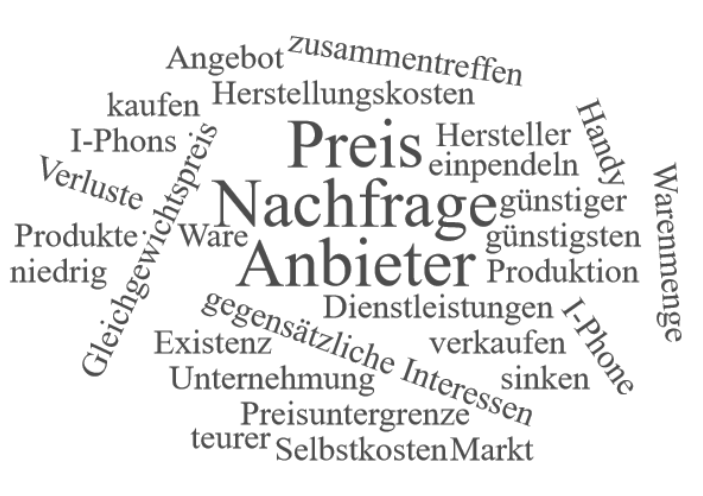 Bitte erstellen Sie anhand der Wortwolke einen Text über den Inhaltsbereich „Angebot und Nachfrage“.___________________________________________________________________________
_____________________________________________________________________________________________________________________________________________________
____________________________________________________________________________
________________________________________________________________________________________________________________________________________________________
____________________________________________________________________________
________________________________________________________________________________________________________________________________________________________
____________________________________________________________________________
____________________________________________________________________________
____________________________________________________________________________
________________________________________________________________________________________________________________________________________________________
________________________________________________________________________________________________________________________________________________________
____________________________________________________________________________
____________________________________________________________________________
____________________________________________________________________________
____________________________________________________________________________
____________________________________________________________________________________________________________________________________________________________________________________________________________________________________
____________________________________________________________________________________________________________________________________________________________________________________________________________________________________
____________________________________________________________________________
________________________________________________________________________________________________________________________________________________________
________________________________________________________________________________________________________________________________________________________
____________________________________________________________________________
____________________________________________________________________________
____________________________________________________________________________
____________________________________________________________________________
____________________________________________________________________________________________________________________________________________________________________________________________________________________________________
________________________________________________________________________________________________________________________________________________________
____________________________________________________________________________
________________________________________________________________________________________________________________________________________________________________________________________________________________________________________________________________________________________________________________
____________________________________________________________________________